LASCO Development Corporation & Peninsula Fiber Network Join Forces to Deliver Enhanced Network Services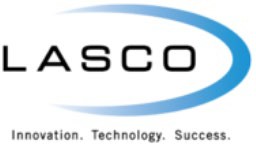 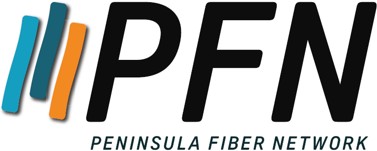 NEWS RELEASE by Peninsula Fiber Network, LLC Marquette, MI | May 18, 2023, 09:00 AM ESTMarquette, MI – LASCO Development Corporation, a leading provider of innovative tools, applications, and services for financial institutions, is delighted to announce a strategic partnership with Peninsula Fiber Network (PFN) to offer comprehensive network services to LASCO's esteemed customers and partners.LASCO Development Corporation specializes in delivering cutting-edge solutions tailored to meet the unique needs of financial institutions and other commercial businesses. With a focus on cybersecurity, reliability, and customer satisfaction, LASCO has earned a stellar reputation as a trusted technology partner. By combining their extensive expertise and resources, LASCO and PFN are poised to provide an unparalleled level of network services to clients.Peninsula Fiber Network is widely recognized for its high-level services in supporting the state of Michigan's 911 network. As a leading provider of fiber optic infrastructure and network connectivity, PFN ensures robust and secure communication channels critical for businesses, institutions, and emergency response systems. With their vast experience in delivering mission-critical solutions, PFN brings exceptional reliability and performance to the partnership.This strategic alliance between LASCO and PFN will enable LASCO's customers and partners to leverage PFN's state-of-the-art network infrastructure and services. The collaboration aims to enhance network connectivity, cyber security, and performance, empowering LASCO's clients to stay ahead in an increasingly competitive digital landscape."We are thrilled to join forces with Peninsula Fiber Network," said Robert Baer, LASCO President. "PFN's expertise in delivering high-quality network services aligns perfectly with our commitment to providing exceptional solutions to our valued customers. Together, we can elevate the standard of network services available to financial institutions and other partners, fostering growth, efficiency, and innovation."As part of the partnership, LASCO and PFN will collaborate closely to develop customized network solutions that cater to the unique requirements of LASCO's clients. The joint offerings will encompass advanced network design, installation, monitoring, and maintenance services, backed by PFN's state-of- the-art infrastructure and LASCO's deep industry knowledge."This partnership represents a significant milestone for both LASCO Development Corporation and Peninsula Fiber Network," stated Scott Randall, General Manager of Peninsula Fiber Network. "By combining our expertise, we can deliver a comprehensive suite of network services that empower LASCO's clients to drive digital transformation and achieve their business goals. Together, we are well- positioned to provide the highest level of performance, security, and reliability for their critical communication needs."The partnership between LASCO Development Corporation and Peninsula Fiber Network underscores a shared commitment to excellence and customer-centricity. This collaboration will enable LASCO's clients to unlock new opportunities, streamline operations, and propel growth through cutting-edge network solutions.About LASCO Development Corporation: has been providing I.T. Services for over 55 years in Michigan and Wisconsin. Focusing primarily on financial institutions and commercial businesses, LASCO performsI.T. Managed Services, with a strong focus on Cyber Security. LASCO performs end user support, network management, disaster recovery, cyber services, communications, equipment replacement and consulting. With these services, LASCO can partner with you to assist you in gaining efficiency, ensuring your network is secured from cyber events and save you time and resources from managing your network on your own.To learn more about Lasco Development Corporation, visit: www.lascoinc.com.About Peninsula Fiber Network: Peninsula Fiber Network (PFN) is a leading provider of fiber optic-based telecommunications and Next Generation 911 services throughout Michigan, Wisconsin, and partsof Minnesota. PFN delivers robust and secure fiber optic infrastructure, ensuring reliable communication channels for commercial enterprises and critical emergency response systems. To discover more, visitTo learn more about Peninsula Fiber Network, visit: www.pfnllc.net.